PROVJERA ZNANJA – 27.4.2020. Radi samostalno1. Izračunaj i imenuj članove računskih operacija.                              2 ∙ 5 = 	                     12 : 6 = /82. Izračunaj./163. Dopuni trokute. Napiši četiri jednakosti.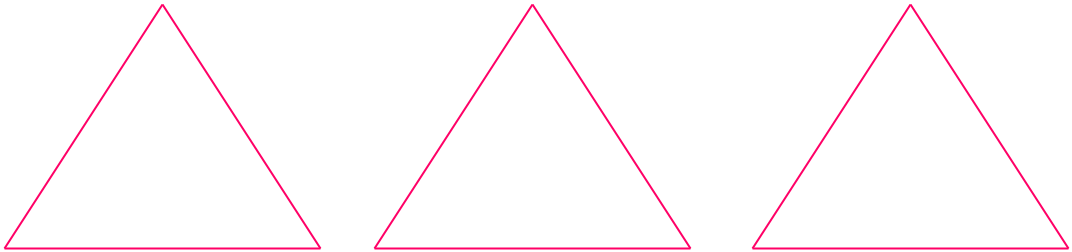 /64. Napiši višekratnike broja 5 od najmanjeg do 100.	/3Izračunaj. Dopuni rečenice.     ,
	/66.Izračunaj i dopuni tablicu.	/6
 /6
Marija, Šimun, Luka i Ana imali su svatko po 5  zlatnih ribica. Koliko su ukupno zlatnih ribica imali Marija, Šimun, Luka i Ana?Ispiši/nacrtaj podatke.RAČUN:___________________________________________ODGOVOR:______________________________________________/2Za označena polja napiši jednakosti množenja.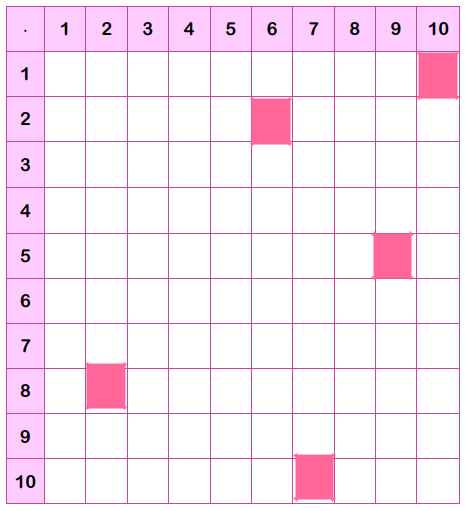            ____________________           ____________________           ____________________            ____________________              _______________________/56 ∙ 2=6 ∙ 2=  4 ∙ 2=    14 : 2=    15 : 5=8 ∙ 2=8 ∙ 2=  5 ∙ 5=    10 : 2=    20 : 5=9 ∙ 5=9 ∙ 5= 7 ∙ 10=    18 : 2=    30 : 10=5 ∙ 8=  10 ∙ 6=    20 : 5=    90 :10=7 ∙ 1 =    1 ∙ 8 =Ako je jedan faktor u množenju brojAko je jedan faktor u množenju brojAko je jedan faktor u množenju brojAko je jedan faktor u množenju brojAko je jedan faktor u množenju brojumnožak je jednak drugom faktoru.umnožak je jednak drugom faktoru.umnožak je jednak drugom faktoru.umnožak je jednak drugom faktoru.umnožak je jednak drugom faktoru.4 ∙ 0 =    0 ∙ 3 =Ako je jedan faktor u množenju brojAko je jedan faktor u množenju brojAko je jedan faktor u množenju brojAko je jedan faktor u množenju brojAko je jedan faktor u množenju brojumnožak je jednak nuli.umnožak je jednak nuli.umnožak je jednak nuli.umnožak je jednak nuli.umnožak je jednak nuli.BROJ2010polovinapetinadesetinaBROJ  39dvokratnikpeterokratnikdeseterokratnik